COMISIÓN PERMANENTE DE PUNTOS CONSTITUCIONALES Y GOBERNACIÓN. DIPUTADOS: KARLA REYNA FRANCO BLANCO, MIGUEL ESTEBAN RODRÍGUEZ BAQUEIRO, MARTÍN ENRIQUE CASTILLO RUZ, LUIS ENRIQUE BORJAS ROMERO, ROSA ADRIANA DÍAZ LIZAMA, MIGUEL EDMUNDO CANDILA NOH, FELIPE CERVERA HERNÁNDEZ, SILVIA AMÉRICA LÓPEZ ESCOFFIÉ Y MARIO ALEJANDRO CUEVAS MENA.H. CONGRESO DEL ESTADO:En sesión ordinaria de fecha 4 noviembre del año en curso, se turnó a esta Comisión Permanente de Puntos Constitucionales y Gobernación para su estudio, análisis y dictamen, la Minuta con proyecto de Decreto por el que se reforman diversas disposiciones de la Constitución Política de los Estados Unidos Mexicanos, en materia de movilidad y seguridad vial, mismo que fue remitido por la Cámara de Diputados del H. Congreso de la Unión, para los efectos constitucionales correspondientes a lo establecido en el artículo 135 de nuestra Carta Magna.Las diputadas y diputados integrantes de esta comisión permanente, nos abocamos al estudio y análisis de la propuesta de reforma constitucional mencionada, tomando en consideración los siguientes, A N T E C E D E N T E S:PRIMERO. La Minuta con proyecto de Decreto por el que se reforman diversas disposiciones de la Constitución Política de los Estados Unidos Mexicanos, en materia de movilidad y seguridad vial, derivó de las iniciativas presentadas por los senadores Primo Dothé Mata, integrante del grupo parlamenterio del Partido Movimiento de Regeneración Nacional, Xóchitl Gálvez Ruiz y María Guadalupe Saldaña Cisneros, ambas integrantes del grupo parlamentario del Partido Acción Nacional, y Patricia Mercado Castro, integrante del grupo parlamentario del Partido Movimiento Ciudadano, todos senadores de la LXIV legislatura del Congreso de la Unión.Todas las iniciativas, fueron debidamente turnadas a las Comisiones de Puntos Constitucionales, de Zonas Metropolitanas y Movilidad, y de Estudios Legislativos Segunda.SEGUNDO. En ese sentido, en sesión de las Comisiones Unidas de Puntos Constitucionales, de Zonas Metropolitanas y Movilidad, y de Estudios Legislativos Segunda del Senado celebrada en fecha 5 de diciembre de 2019, quedó aprobado el Dictamen que contenía la Minuta con proyecto de Decreto por el que se reforman diversas dispociones de la Constitución Política de los Estados Unidos Mexicanos, en materia de movilidad y seguridad vial. En consecuencia, tal dictamen fue sometido a consideración del pleno del Senado el 11 de dicembre de 2019, siendo aprobado en sus términos el dictamen de Minuta con proyecto de Decreto.TERCERO. En su carácter de cámara revisora, el 12 de diciembre de 2019 fue recibido y turnado a la Comisión de Puntos Constitucionales de la Cámara de Diputados, el expediente que contiene la Minuta que nos atañe.Para posteriormente el 29 de septiembre del 2020, se apruebe por la Comisión de Puntos Constitucionales de la Cámara de Diputados el dictamen correspondiente, mismo que fue sometido a votación de los integrantes del pleno de la Cámara de Diputados en sesión ordinaria de fecha 14 de octubre de 2020, el cual fue aprobado con un total de 351 votos a favor y ninguno en contra.CUARTO. Mediante oficio número D.G.P.L. 64-II-3-2049, suscrito en fecha 14 de octubre de 2020, este H. Congreso del Estado recibió el 29 de octubre del año en curso, a través de su Secretaría General, el expediente que contiene la Minuta con proyecto de Decreto por el que se reforman diversas disposiciones de la Constitución Política de los Estados Unidos Mexicanos, en materia de movilidad y seguridad vial, para los efectos establecidos en el artículo 135 de nuestra Carta Magna.QUINTO. Por lo tanto, la multicitada Minuta, fue turnada en sesión ordinaria del pleno de fecha 4 de noviembre de 2020 a esta Comisión Permanente de Puntos Constitucionales y Gobernación, para los efectos legales correspondientes, en ese sentido, fue distribuida a las diputadas y diputados integrantes de esta comisión permanente, para su estudio y análisis.Con base en los antecedentes antes citados, las diputadas y diputados integrantes de esta comisión permanente, realizamos las siguientes,C O N S I D E R A C I O N E S:PRIMERA. De conformidad con lo establecido en el artículo 135 de la Constitución Política de los Estados Unidos Mexicanos, para que las adiciones o reformas lleguen a ser partes de la misma, es necesario que el Congreso de la Unión, por el voto de las dos terceras partes de los miembros presentes, acuerden las reformas o adiciones, y que estas sean aprobadas por la mayoría de las legislaturas de los Estados y de la Ciudad de México. Derivado de lo anterior, como parte integrante del Constituyente Permanente de los Estados Unidos Mexicanos, en uso de la facultad que la Carta Magna le confiere a esta legislatura, se procede al análisis y emisión del presente dictamen con fundamento en el artículo 43 fracción I inciso a) de la Ley de Gobierno del Poder Legislativo del Estado de Yucatán, que faculta a esta Comisión Permanente de Puntos Constitucionales y Gobernación, para conocer sobre los asuntos relacionados con las reformas a la Constitución Política de los Estados Unidos Mexicanos.SEGUNDA. Asentado lo anterior, tenemos que la minuta en estudio tiene por objeto reconocer el derecho de toda persona a la movilidad en condiciones de seguridad vial, accesibilidad, eficiencia, sostenibilidad, calidad, inclusión e igualdad.Dada la complejidad en materia de movilidad y seguridad vial en nuestro país, resulta conveniente llevar a cabo una regulación integral y coordinada en todos los ámbitos de gobierno que sea visible y contemple todos los problemas que nos aquejan como ciudadanos en esta materia. Es importante mencionar que la minuta comprende en primer momento facultar al congreso de la Unión para crear una ley general en materia de movilidad y seguridad vial, así como reconocer el derecho de toda persona a la movilidad en condiciones de seguridad vial, e instituir los criterios y la planeación de movilidad y seguridad vial en concurrencia del Gobierno Federal, de las entidades federativas, de los Municipios y, en su caso, de las demarcaciones territoriales de la Ciudad de México, en el ámbito de sus respectivas competencias. Lo anterior, con el propósito de prevenir hechos de tránsito que cobran la vida de muchas personas cada año.Cabe precisar, que existen dos tipos de seguridad vial, la seguridad vial activa: la cual tiene por objetivo principal evitar que el accidente suceda, se aplica al factor humano, a los vehículos y a las vías, como pueden ser señales de tránsito; y la seguridad vial pasiva: la cual comprende una serie de dispositivos, cuyo objetivo es disminuir al máximo la gravedad de lesiones producidas a las víctimas de un accidente una vez que se ha producido, al igual aplica el factor humano, como puede ser el uso de los elementos de seguridad del automóvil. Por otra parte, de acuerdo con la Organización Mundial de la Salud (OMS) cada día, alrededor de 3,500 personas fallecen en las carreteras, millones de personas sufren heridas o discapacidades cada año; los niños, los peatones, los ciclistas y los ancianos son los usuarios más vulnerables de la vía pública. Conforme con lo señalado por el Instituto Nacional de Estadística y Geografía (INEGI), en su estudio del año 2018, en materia de seguridad vial, se destaca un total de 365,167 accidentes de tránsito terrestre en zonas urbanas y suburbanas, un total de 4,227 personas tuvieron un cese de signos vitales y 89,191 resultaron heridos a causa de estos accidentes. Sin duda, los accidentes vehiculares son la causa principal de mortalidad en el país, tanto en conductores como en peatones, derivado de las malas prácticas para la conducción de un automóvil, así como un mal diseño vial, por ello, es pertinente reconocer que toda persona tiene derecho a la movilidad en condiciones de seguridad vial, accesibilidad, eficiencia, sostenibilidad, calidad , inclusión e igualdad. En efecto, los integrantes de esta comisión dictaminadora, consideramos que, es fundamental velar por la seguridad de las ciudadanas y los ciudadanos, somos conscientes de que los accidentes de tránsito han alcanzado cifras alarmantes, convirtiéndose en una de las causas de muerte más común, y la mayor parte de las mismas es por accidentes viales de peatones, ciclistas y motociclistas que se encuentran desprotegidos en consecuencia de un mal diseño vial.Por ello, es esencial que se implementen medidas para hacer las vías más seguras, no sólo para los ocupantes de vehículos, sino también para los usuarios más vulnerables de las vías: peatones, ciclistas y motociclistas, toda vez que, como se mostró con anterioridad, existen altos índices de mortalidad debido a que no se llevan a cabo con alto rigor las medidas de seguridad.En tal razón, en perspectiva con los altos índices de mortalidad, así como de accidentes de tránsito, es de vital importancia reconocer el derecho de toda persona a la movilidad en condiciones de seguridad vial, accesibilidad, eficiencia, sostenibilidad, calidad, inclusión e igualdad, así como de expedir una ley general que salvaguarde la integridad de las personas que se desplazan diariamente por las calles.TERCERA. Aunado a lo anterior, es importante mencionar que el párrafo tercero del artículo 1º. de la Constitución Política de los Estados Unidos Mexicanos, establece que: "Artículo 1o. ……Todas las autoridades, en el ámbito de sus competencias, tienen la obligación de promover, respetar, proteger y garantizar los derechos humanos de conformidad con los principios de universalidad, interdependencia, indivisibilidad y progresividad. En consecuencia, el Estado deberá prevenir, investigar, sancionar y reparar las violaciones a los derechos humanos, en los términos que establezca la ley. "De lo citado destacamos que, todas las autoridades tienen la obligación de garantizar los derechos humanos otorgados por esta Constitución Política de los Estados Unidos Mexicanos. En este sentido, a fin de preservar y garantizar los derechos otorgados por la carta magna a las ciudadanas y los ciudadanos mexicanos, consideramos  fundamental facultar al Congreso de la Unión para expedir una ley general que establezca la concurrencia del Gobierno Federal, Entidades Federativas, Municipios y demarcaciones territoriales de la Ciudad de México, en el ámbito de sus respectivas competencias, en materia de movilidad y seguridad vial. Así como, facultar a las entidades federativas, a los municipios y en su caso, a las demarcaciones territoriales de la Ciudad de México, a formular, aprobar y administrar la zonificación los planes en materia de movilidad y seguridad vial, con el fin de erradicar los índices de accidentes automovilísticos, así como los índices de mortalidad y de personas heridas por conductas viales negativas.A través de una ley general en materia de movilidad y seguridad vial, se otorga mayor protección a los ciudadanos, al propiciar la homologación de las normas que rigen el comportamiento de los usuarios en la vía pública, así como fijar las bases que deberán contener los respectivos reglamentos de tránsito conforme a infracciones y sanciones, lo que generará un mayor control respecto a las conductas que se susciten, con ello, se tendrá una mejor aplicación del derecho evitando el proceso indebido, preservando un mejor comportamiento y el bienestar de la sociedad.Reconocer el derecho a la movilidad permite transformar progresivamente el objeto de las leyes de regular el tránsito, las vialidades y el transporte, a garantizar el derecho humano a la movilidad. CUARTA. En tal virtud este cuerpo legislativo, valida los cambios constitucionales propuestos en la Minuta con proyecto de Decreto, los cuales buscan reconocer el derecho a la movilidad y la seguridad vial, así como la obligación del Estado para establecer un sistema integral de movilidad en condiciones de seguridad vial, donde concurran la Federación, entidades federativas y municipios, y, en su caso, las demarcaciones territoriales de la Ciudad de México, procurando que esta sea accesible, eficiente, sostenible, de calidad, incluyente e igualitario, a fin de que las personas logren su desplazamiento en condiciones de seguridad vial. A través de esta reforma constitucional se velará por el bienestar de la sociedad mexicana, generando con ello, la erradicación a los altos índices de mortalidad por accidentes viales. De igual modo, se destaca lo establecido en los transitorios donde se puede observar la futura expedición de una ley general de movilidad y seguridad vial, con las cual se asegure la integridad física de los peatones, ciclistas y motociclistas quienes suelen ser los más vulnerables a los accidentes viales. También, no podemos pasar desapercibido, la importancia de que la federación, las entidades federativas y los municipios, deberán posteriormente, en el ámbito de sus competencias, adecuar sus legislaciones de acuerdo con las normas federales para contar con la movilidad en condiciones de seguridad vial, óptima, generando con ello una amplia aplicación del derecho, conservando el bienestar social y las buenas prácticas de las ciudadanas y los ciudadanos mexicanos.Por todo lo expuesto y fundado en los artículos 135 de la Constitución Política de los Estados Unidos Mexicanos; 30 fracción V de la Constitución Política, 18, 43 fracción I inciso a) y 44 fracción VIII de la Ley de Gobierno del Poder Legislativo, 71 fracción I y 72 del Reglamento de la Ley de Gobierno del Poder Legislativo, todos éstos últimos ordenamientos del Estado de Yucatán, sometemos a consideración del Pleno del Congreso del Estado de Yucatán, el siguiente proyecto de,D E C R E T OArtículo único. El H. Congreso del Estado de Yucatán aprueba en sus términos la Minuta con Proyecto de Decreto de fecha 14 de octubre del año 2020, enviada por la Cámara de Diputados del H. Congreso de la Unión, por medio del cual se reforman diversas disposiciones de la Constitución Política de los Estados Unidos Mexicanos, en materia de movilidad y seguridad vial, para quedar en los siguientes términos:M I N U T APROYECTO DE DECRETOPOR EL QUE SE REFORMAN DIVERSAS DISPOSICIONES DE LA CONSTITUCIÓN POLÍTICA DE LOS ESTADOS UNIDOS MEXICANOS, EN MATERIA DE MOVILIDAD Y SEGURIDAD VIAL.Artículo Único.- Se reforma la fracción XXIX-C del artículo 73; el inciso a) de la fracción V y la fracción VI del artículo 115, y el párrafo segundo del Apartado C del artículo 122; y se adiciona un último párrafo al artículo 40. de la Constitución Política de los Estados Unidos Mexicanos, para quedar como sigue: Artículo 4o. ................................................Toda persona tiene derecho a la movilidad en condiciones de seguridad vial, accesibilidad, eficiencia, sostenibilidad, calidad, inclusión e igualdad.Artículo 73. …I. a XXIX-B. …XXIX-C. Para expedir las leyes que establezcan la concurrencia del Gobierno Federal, de las entidades federativas, de los Municipios y, en su caso, de las demarcaciones territoriales de  de México, en el ámbito de sus respectivas competencias, en materia de asentamientos humanos, con objeto de cumplir los fines previstos en el párrafo tercero del artículo 27 de esta Constitución, así como en materia de movilidad y seguridad vial;XXIX-D. a XXXI. …Artículo 115. …I. a IV. …V. Los Municipios, en los términos de las leyes federales y Estatales relativas, estarán facultados para:a) Formular, aprobar y administrar la zonificación y planes de desarrollo urbano municipal, así como los planes en materia de movilidad y seguridad vial; b) a i) ……VI. Cuando dos o más centros urbanos situados en territorios municipales de dos o más entidades federativas formen o tiendan a formar una continuidad demográfica, la Federación, las entidades federativas y los Municipios respectivos, en el ámbito de sus competencias, planearán y regularán de manera conjunta y coordinada el desarrollo de dichos centros, incluyendo criterios para la movilidad y seguridad vial,con apego a las leyes federales de la materia.VII. a X. …Artículo 122. …A. y B. …C. …Para la eficaz coordinación a que se refiere el párrafo anterior, dicha ley establecerá las bases para la organización y funcionamiento del Consejo de Desarrollo Metropolitano, al que corresponderá acordar las acciones en materia de asentamientos humanos; movilidad y seguridad vial; protección al ambiente; preservación y restauración del equilibrio ecológico; transporte; tránsito; agua potable y drenaje; recolección, tratamiento y disposición de desechos sólidos, y seguridad pública.…a) a c). …D. …TransitoriosPrimero. El presente Decreto entrará en vigor al día siguiente al de su publicación en el Diario Oficial de la Federación.Segundo. El Congreso de la Unión deberá expedir, en un plazo que no excederá de ciento ochenta días contados a partir de la entrada en vigor del presente Decreto, la Ley General en Materia de Movilidad y Seguridad Vial.Tercero. El Congreso de la Unión deberá armonizar, en lo que corresponda, y en un plazo que no excederá de ciento ochenta días contados a partir de la entrada en vigor de la Ley a que se refiere el artículo anterior, la Ley General de Asentamientos Humanos, Ordenamiento Territorial y Desarrollo Urbano, de acuerdo con lo dispuesto en el presente Decreto y la referida Ley.Transitorios:Artículo primero. Publíquese este decreto en el Diario Oficial del Gobierno del Estado de Yucatán. Artículo segundo. Envíese a la Cámara de Diputados del Honorable Congreso de la Unión, el correspondiente Diario Oficial del Gobierno del Estado de Yucatán, para los efectos legales que correspondan.DADO EN LA “SALA DE USOS MÚLTIPLES, MAESTRA CONSUELO ZAVALA CASTILLO” DEL RECINTO DEL PODER LEGISLATIVO, EN LA CIUDAD DE MÉRIDA, YUCATÁN, A LOS DIEZ DÍAS DEL MES DE NOVIEMBRE DEL AÑO DOS MIL VEINTE.COMISIÓN PERMANENTE DE PUNTOS CONSTITUCIONALES Y GOBERNACIÓNCARGONOMBREVOTO A FAVORVOTO EN CONTRAPRESIDENTA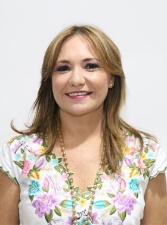 DIP. KARLA REYNA FRANCO BLANCOEsta hoja de firmas pertenece al Dictamen que contiene la Minuta Proyecto de Decreto por el que se reforman diversas disposiciones de la Constitución Política de los Estados Unidos Mexicanos, en materia de movilidad y seguridad vial.Esta hoja de firmas pertenece al Dictamen que contiene la Minuta Proyecto de Decreto por el que se reforman diversas disposiciones de la Constitución Política de los Estados Unidos Mexicanos, en materia de movilidad y seguridad vial.Esta hoja de firmas pertenece al Dictamen que contiene la Minuta Proyecto de Decreto por el que se reforman diversas disposiciones de la Constitución Política de los Estados Unidos Mexicanos, en materia de movilidad y seguridad vial.Esta hoja de firmas pertenece al Dictamen que contiene la Minuta Proyecto de Decreto por el que se reforman diversas disposiciones de la Constitución Política de los Estados Unidos Mexicanos, en materia de movilidad y seguridad vial.VICEPRESIDENTE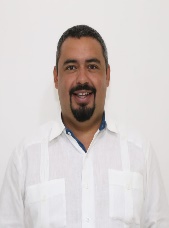 DIP. MIGUEL ESTEBAN RODRÍGUEZ BAQUEIROsecretario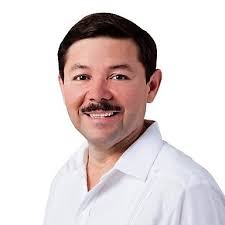 DIP. MARTÍN ENRIQUE CASTILLO RUZSECRETARIO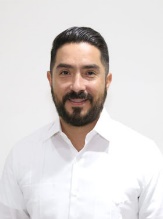 DIP. LUIS ENRIQUE BORJAS ROMEROEsta hoja de firmas pertenece al Dictamen que contiene la Minuta Proyecto de Decreto por el que se reforman diversas disposiciones de la Constitución Política de los Estados Unidos Mexicanos, en materia de movilidad y seguridad vial.Esta hoja de firmas pertenece al Dictamen que contiene la Minuta Proyecto de Decreto por el que se reforman diversas disposiciones de la Constitución Política de los Estados Unidos Mexicanos, en materia de movilidad y seguridad vial.Esta hoja de firmas pertenece al Dictamen que contiene la Minuta Proyecto de Decreto por el que se reforman diversas disposiciones de la Constitución Política de los Estados Unidos Mexicanos, en materia de movilidad y seguridad vial.Esta hoja de firmas pertenece al Dictamen que contiene la Minuta Proyecto de Decreto por el que se reforman diversas disposiciones de la Constitución Política de los Estados Unidos Mexicanos, en materia de movilidad y seguridad vial.VOCAL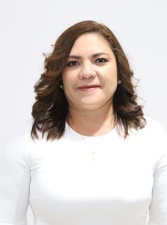 DIP. ROSA ADRIANA DÍAZ LIZAMAVOCAL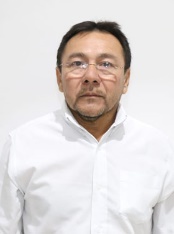 DIP. MIGUEL EDMUNDO CANDILA NOHVOCAL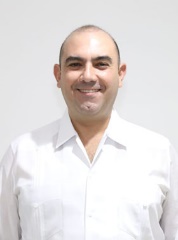 DIP. FELIPE CERVERA HERNÁNDEZVOCAL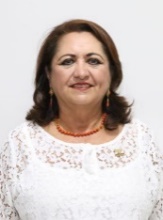 DIP. SILVIA AMÉRICA LÓPEZ ESCOFFIÉEsta hoja de firmas pertenece al Dictamen que contiene la Minuta Proyecto de Decreto por el que se reforman diversas disposiciones de la Constitución Política de los Estados Unidos Mexicanos, en materia de movilidad y seguridad vial.Esta hoja de firmas pertenece al Dictamen que contiene la Minuta Proyecto de Decreto por el que se reforman diversas disposiciones de la Constitución Política de los Estados Unidos Mexicanos, en materia de movilidad y seguridad vial.Esta hoja de firmas pertenece al Dictamen que contiene la Minuta Proyecto de Decreto por el que se reforman diversas disposiciones de la Constitución Política de los Estados Unidos Mexicanos, en materia de movilidad y seguridad vial.Esta hoja de firmas pertenece al Dictamen que contiene la Minuta Proyecto de Decreto por el que se reforman diversas disposiciones de la Constitución Política de los Estados Unidos Mexicanos, en materia de movilidad y seguridad vial.VOCAL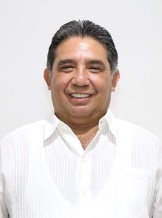 DIP. MARIO ALEJANDRO CUEVAS MENAEsta hoja de firmas pertenece al Dictamen que contiene la Minuta Proyecto de Decreto por el que se reforman diversas disposiciones de la Constitución Política de los Estados Unidos Mexicanos, en materia de movilidad y seguridad vial.Esta hoja de firmas pertenece al Dictamen que contiene la Minuta Proyecto de Decreto por el que se reforman diversas disposiciones de la Constitución Política de los Estados Unidos Mexicanos, en materia de movilidad y seguridad vial.Esta hoja de firmas pertenece al Dictamen que contiene la Minuta Proyecto de Decreto por el que se reforman diversas disposiciones de la Constitución Política de los Estados Unidos Mexicanos, en materia de movilidad y seguridad vial.Esta hoja de firmas pertenece al Dictamen que contiene la Minuta Proyecto de Decreto por el que se reforman diversas disposiciones de la Constitución Política de los Estados Unidos Mexicanos, en materia de movilidad y seguridad vial.